ПЛАН МЕРОПРИЯТИЙ Акции «16 ДНЕЙ АКТИВНОСТИ ПРОТИВ ГЕНДЕРНОГО НАСИЛИЯ»Отчет о проведенных мероприятиях в рамках акции «16 ДНЕЙ АКТИВНОСТИ ПРОТИВ ГЕНДЕРНОГО НАСИЛИЯ»Пункт 1: План мероприятий прилагается.Пункт 2: 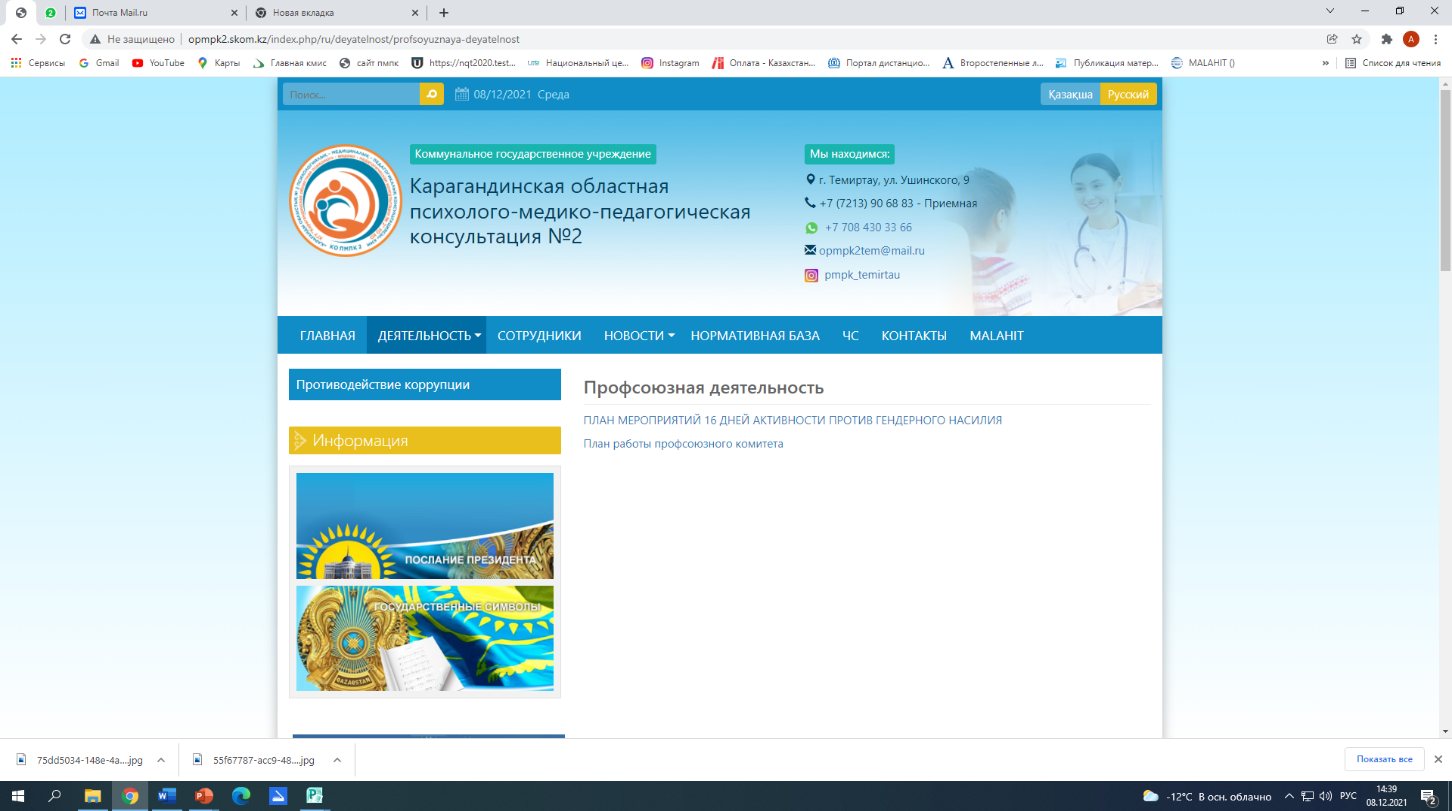 Ссылка прилагается: http://opmpk2.skom.kz/index.php/ru/deyatelnost/profsoyuznaya-deyatelnost Пункт 3: 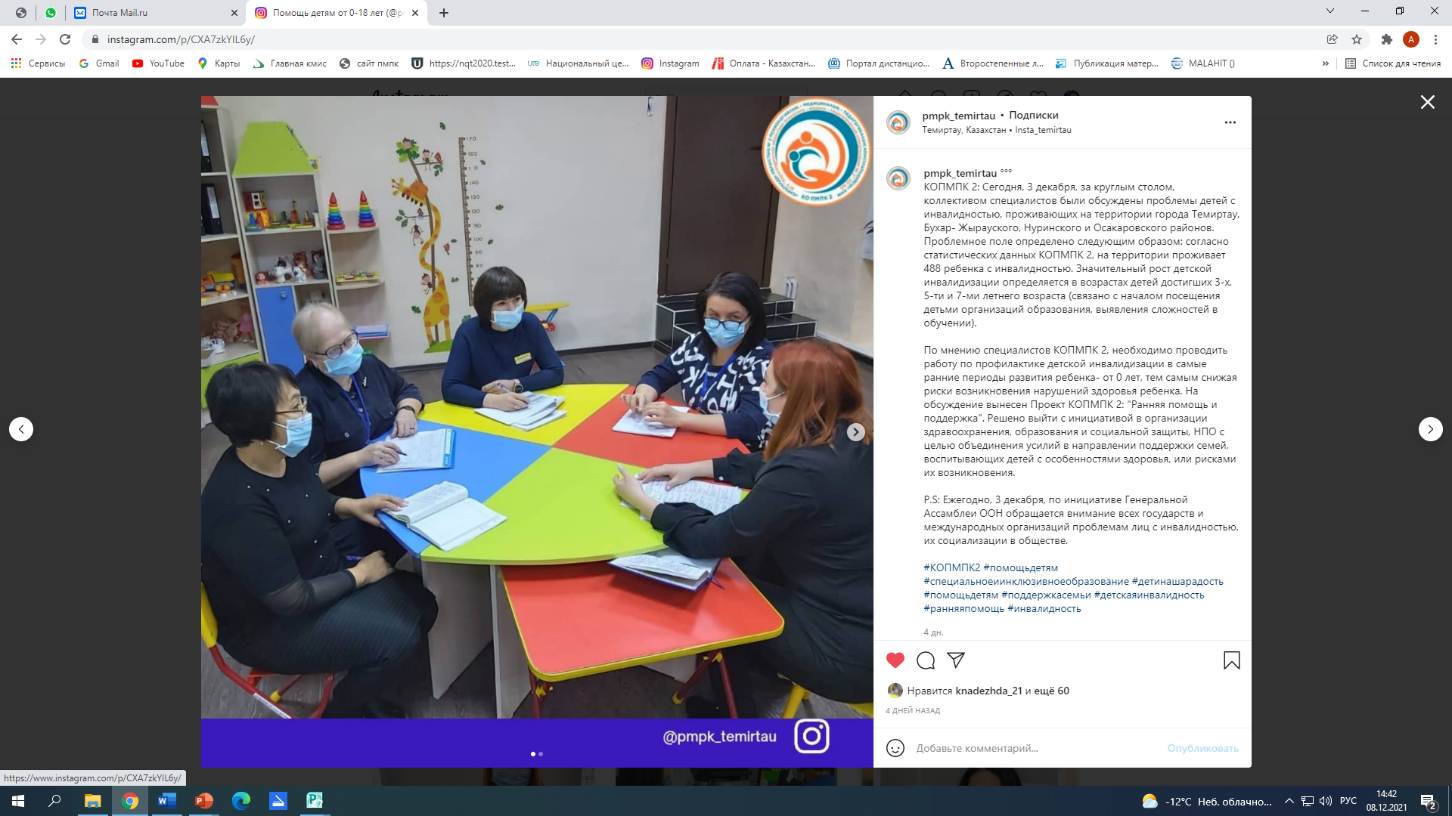 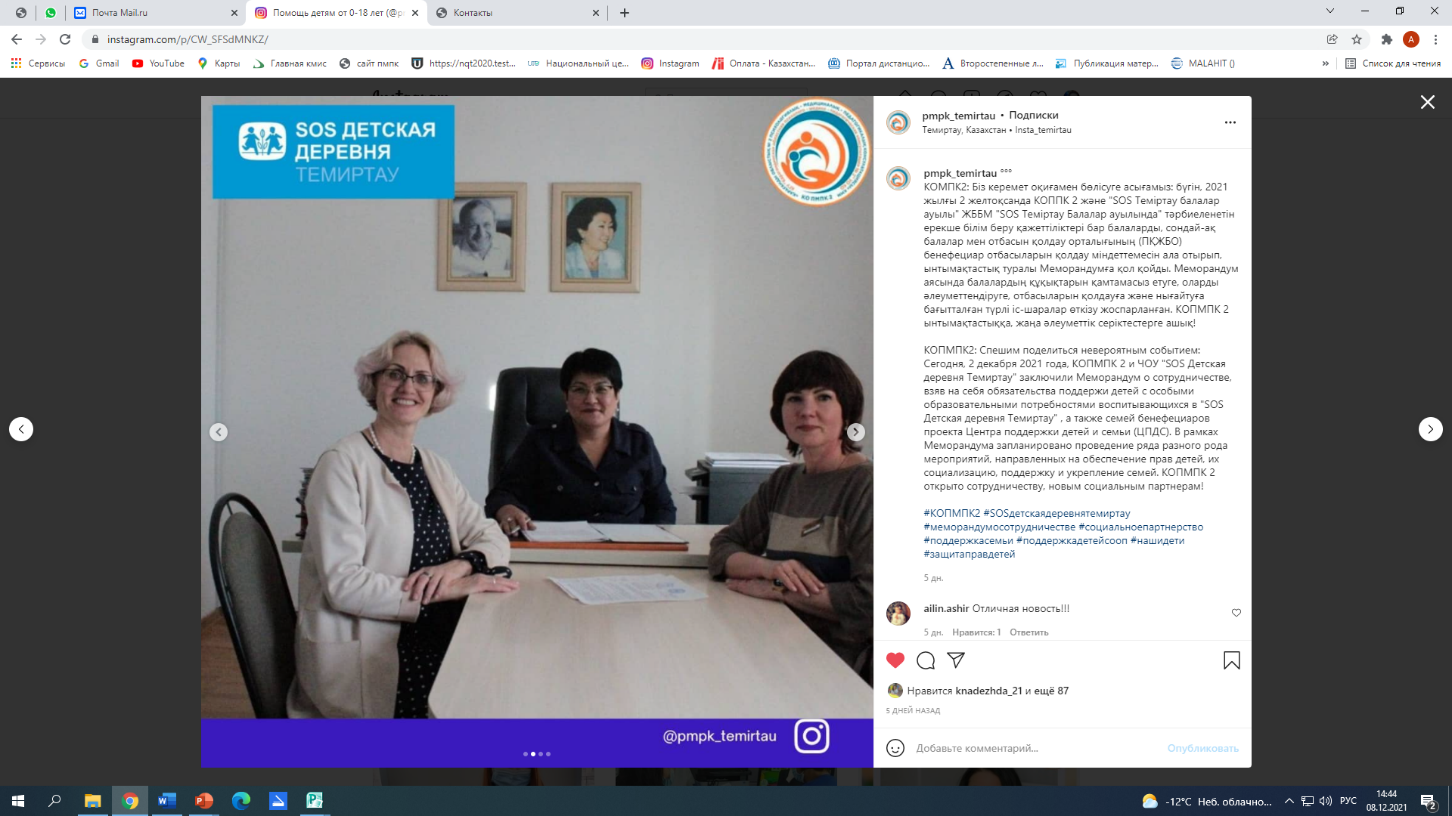 Пункт 4: https://www.instagram.com/p/CW_SFSdMNKZ/Пункт 5: Разработан специалистами ПМПК буклет о проблеме гендерного насилия и возможных путях решения.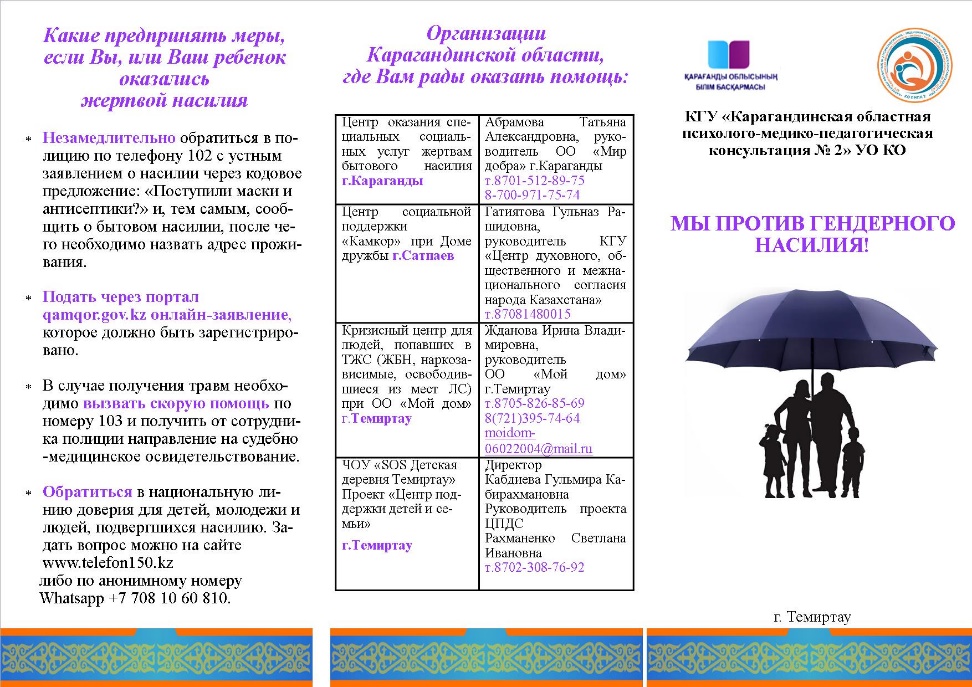 Пункт 6: https://www.instagram.com/pmpk_temirtau/?hl=ruПункт 7: 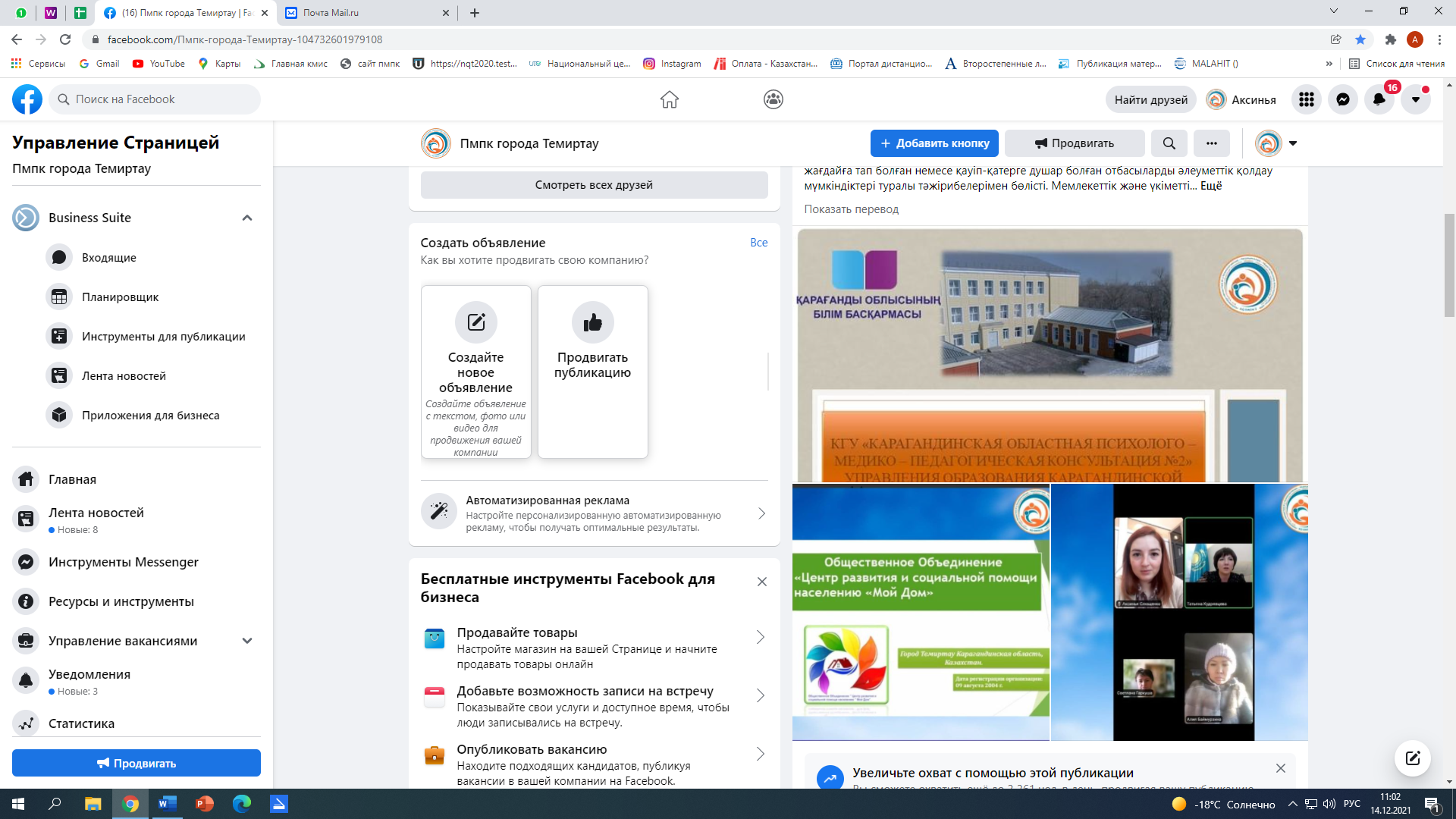 Пункт 8: Разработанная информация размещена на информационном стенде для услугополучателей.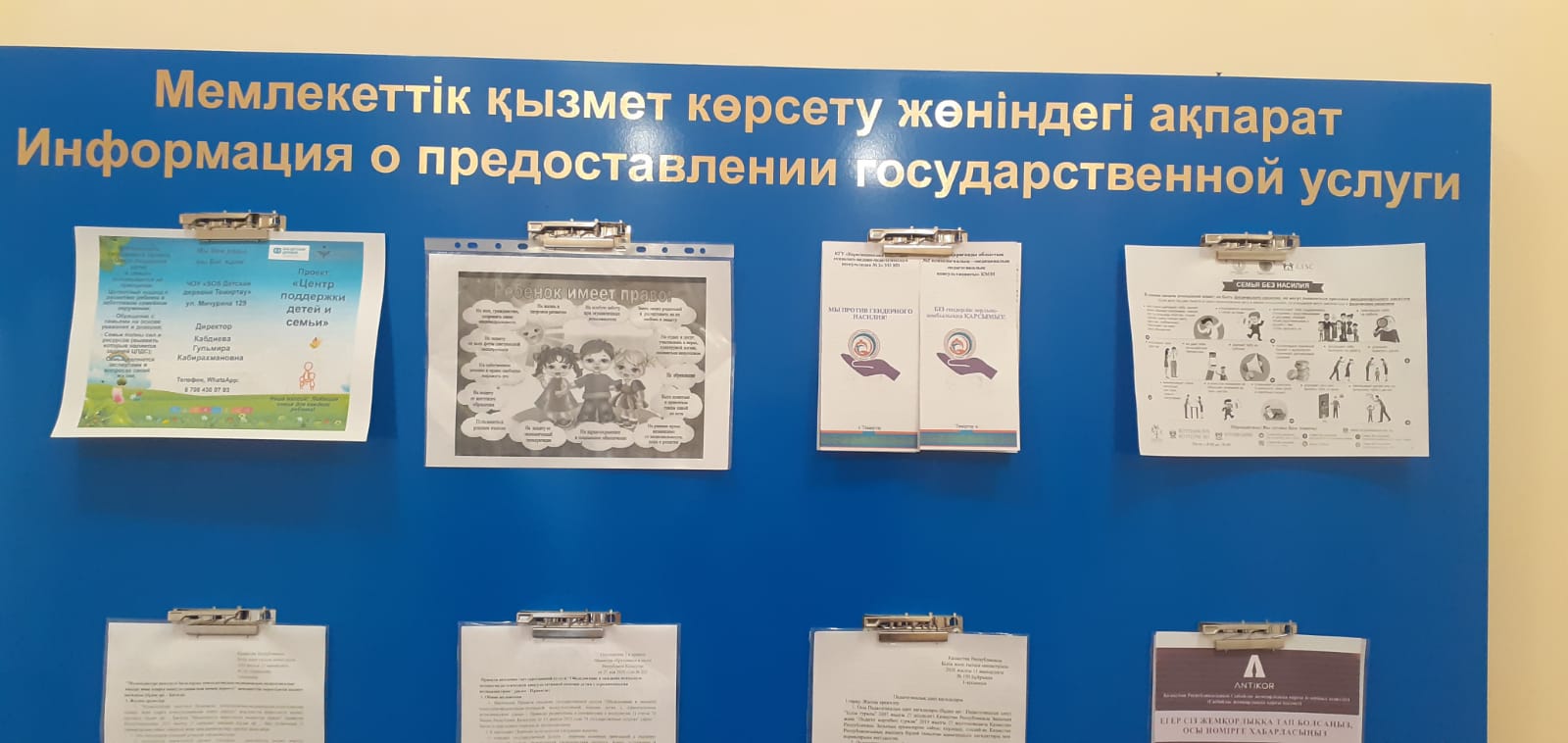 Пункт 9: Каждое из запланированных мероприятий выполнено в срок, фотоотчет о каждом мероприятии прилагается.№МЕРОПРИЯТИЕЦЕЛЬРЕЗУЛЬТАТПериод проведения1Разработка плана мероприятийСистематизация мероприятийПлан мероприятий25.11.20212.Размещение плана мероприятий на сайте КГУ «КОПМПК №2» УО КОПрозрачность проведения акцииРазмещение на сайте http://opmpk2.skom.kz/index.php/ru/kontakty26.11.20213.Старт Акции. Вебинар «Проведение мероприятий в рамках акции «16 дней действий против гендерного насилия»Информирование коллектива КОПМПК 2 о проведении АкцииПовышение компетентностной информированности о проведении акции, получение методической поддержки30.11.20214.Заключение меморандума о сотрудничестве с ЧОУ «SOS Детская деревня Темиртау»Защита прав и интересов детей с ООПЗаключенный меморандум о сотрудничестве02.12.20215.Подготовка и распространение информационных материалов по проблемам домашнего насилия.Информирование населения,потенциально  подверженному домашнему насилию о возможной помощи в местах их обращения.Распространение информационных материалов для услугополучателей, размещение на стенде03.12.20216.Публикация в профиле социальной сети Инстаграм о проблеме домашнего насилияПривлечь внимание пользователей социальных сетей к насилию в отношении женщин и девочекРазмещение на информационных ресурсах и социальных сетях.06.12.20217.Круглый стол «Мы против гендерного насилия» совместно с Центром поддержки детей и семьи.Расширение зоны информированности населения о проблемах гендерного насилияПроведенный круглый стол07.12.20218Подготовка и распространение информационных материалов по проблеме домашнего насилия на информационном стендеИнформирование женщин, чьи дети потенциально подвержены домашнему насилию о возможной помощи в местах их обращения.Распространение информационных материалов для услугополучателей08.12.20219Отчет о проведенных мероприятияхПодведение итогов акцииОтчет09.12-2021-10.12.2021